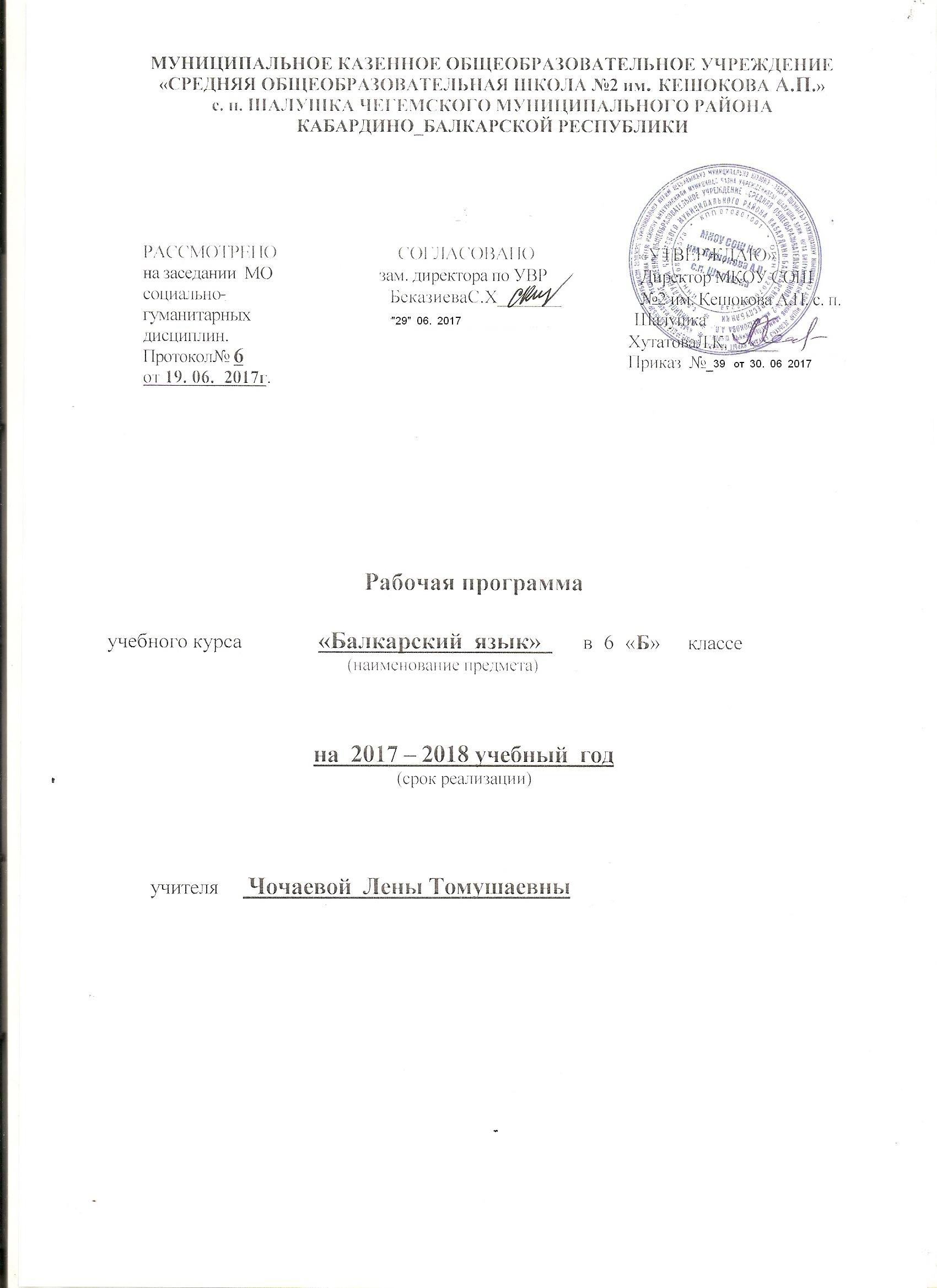 Пояснительная записка Рабочая программа по балкарскому языку   под ред. Гузеева Ж. М. составлена на основе:  Примерной  программы по балкарскому языку под ред.  Гузеева Ж. М. Рабочая программа разработана в соответствии: - с основной образовательной программой основного общего образования МКОУ СОШ№2 им. Кешокова А.П. с.п. Шалушка; -  учебным планом МКОУ СОШ№2 им. Кешокова А.П. с.п. Шалушка;-с локальным актом МКОУ СОШ№2 им. Кешокова А. П.  с.п. Шалушка «Положение о разработке и утверждении рабочих программ, отдельных предметов, курсов, дисциплин, (модулей)»Рабочая программа предназначена для изучения балкарского языка в  6 классах по учебнику  «Малкъар тил»  под ред. Созаева Б. Т.  Описание места учебного предмета в учебном плане В соответствии    учебным планом МКОУ СОШ№2 им. Кешокова А.П. с.п. Шалушка рабочая программа рассчитана на преподавание в 6 классах в объеме  70часов. Количество часов в год –   70  часов. Количество часов в неделю –   2 часа. Количество контрольных работ  -  6                             Используемый УМК   Планируемые результаты  освоения учебного предмета:Личностные результатыпонимание балкарского языка как одной из основных национально-культурных ценностей   народа, определяющей роли родного языка в развитии интеллектуальных, творческих способностей и моральных качеств личности, его значения в процессе получения школьного образования;
2) осознание эстетической ценности родного языка; уважительное отношение к родному языку, гордость за него; потребность сохранить чистоту  языка как явления национальной культуры; стремление к речевому самосовершенствованию;
3) достаточный объем словарного запаса и усвоенных грамматических средств для свободного выражения мыслей и чувств в процессе речевого общения; способность к самооценке на основе наблюдения за собственной речью.Метапредметные результатывладение всеми видами речевой деятельности:• адекватное понимание информации устного и письменного сообщения (коммуникативной установки, темы текста, основной мысли; основной и дополнительной информации);• владение разными видами чтения (поисковым, просмотровым, ознакомительным, изучающим) текстов разных стилей и жанров;• свободно пользоваться словарями различных типов, справочной литературой, в том числе и на электронных носителях;• овладение приемами отбора и систематизации материала на определенную тему; умение вести самостоятельный поиск информации; способность к преобразованию, сохранению и передаче информации, полученной в результате чтения ;• умение сопоставлять и сравнивать речевые высказывания с точки зрения их содержания, стилистических особенностей и использованных языковых средств;
• способность определять цели предстоящей учебной деятельности (индивидуальной и коллективной), последовательность действий, оценивать достигнутые результаты и адекватно формулировать их в устной и письменной форме;• умение воспроизводить прослушанный или прочитанный текст с заданной степенью свернутости (план, пересказ, конспект, аннотация);• умение создавать устные и письменные тексты разных типов, стилей речи и жанров с учетом замысла, адресата и ситуации общения;• способность свободно, правильно излагать свои мысли в устной и письменной форме, соблюдать нормы построения текста (логичность, последовательность, связность, соответствие теме и др.); адекватно выражать свое отношение к фактам и явлениям окружающей действительности, к прочитанному, услышанному, увиденному;• владение различными видами монолога (повествование, описание, рассуждение; сочетание разных видов монолога) и диалога (этикетный, диалог-расспрос, диалог-побуждение, диалог — обмен мнениями и др.; сочетание разных видов диалога);• способность участвовать в речевом общении, соблюдая нормы речевого этикета; адекватно использовать жесты, мимику в процессе речевого общения;• способность осуществлять речевой самоконтроль в процессе учебной деятельности и в повседневной практике речевого общения; способность оценивать свою речь с точки зрения ее содержания, языкового оформления; умение находить грамматические и речевые ошибки, недочеты, исправлять их; совершенствовать и редактировать собственные тексты;• умение выступать перед аудиторией сверстников с небольшими сообщениями, докладом, рефератом; участие в спорах, обсуждениях актуальных тем с использованием различных средств аргументации;2) применение приобретенных знаний, умений и навыков в повседневной жизни; способность использовать родной язык как средство получения знаний по другим учебным предметам; применение полученных знаний, умений и навыков анализа языковых явлений на межпредметном уровне (на уроках иностранного языка, литературы и др.);3) коммуникативно целесообразное взаимодействие с окружающими людьми в процессе речевого общения, совместного выполнения какого-либо задания, участия в спорах, обсуждениях актуальных тем; овладение национально-культурными нормами речевого поведения в различных ситуациях формального и неформального межличностного и межкультурного общения.
Предметные результатыпредставление об основных функциях языка, о роли родного  языка как национального языка балкарского  народа;2) понимание места родного языка в системе гуманитарных наук и его роли в образовании в целом;3) усвоение основ научных знаний о родном языке; понимание взаимосвязи его уровней и единиц;4) освоение базовых понятий лингвистики: лингвистика и ее основные разделы; язык и речь, речевое общение, речь устная и письменная; монолог, диалог и их виды; ситуация речевого общения; разговорная речь, научный, публицистический, официально-деловой стили, язык художественной литературы; жанры научного, публицистического, официально-делового стилей и разговорной речи; функционально-смысловые типы речи (повествование, описание, рассуждение); текст, типы текста; основные единицы языка, их признаки и особенности употребления в речи;5) овладение основными стилистическими ресурсами лексики и фразеологии русского языка, основными нормами родного  литературного языка (орфоэпическими, лексическими, грамматическими, орфографическими, пунктуационными), нормами речевого этикета и использование их в своей речевой практике при создании устных и письменных высказываний;6) опознавание и анализ основных единиц языка, грамматических категорий языка, уместное употребление языковых единиц адекватно ситуации речевого общения;7) проведение различных видов анализа слова (фонетический, морфемный, словообразовательный, лексический, морфологический), синтаксического анализа словосочетания и предложения, многоаспектного анализа текста с точки зрения его основных признаков и структуры, принадлежности к 
определенным функциональным разновидностям языка, особенностей языкового оформления, использования выразительных средств языка;8) понимание коммуникативно-эстетических возможностей лексической и грамматической синонимии и использование их в собственной речевой практике;
9) осознание эстетической функции родного языка, способность оценивать эстетическую сторону речевого высказывания при анализе текстов художественной литературы.                                              Содержание  учебного предметаГрамматика эм тюа жазы. Бешинчиклассдаокъугъанны къайтарыу.    Байламлысёлешимни   ёсдюрюу                                      Бешинчи классда окъулгъанны къайтарыуI. Битеу малкъар халкъ хайырланнган сёзле. Прооссия сёзле. Диалект сёзле. Башха тилден кирген сёзле. скирген сёзле (архаизмле). Жангы сёзле (неологизмле).И. Оёзню кеси магъанасында хайырлана билиу. Керек жерде сёзлюк бла хайырлана билиу.МОРФОЛОГИЯ БЛА ОРФОГРАФИЯ     Морфология бла орфографияны юсюнден билимлерин аяыкълау                     Ат  I.Ат,аны магьанасы, морфология ышанлары эм синтаксис къуллугъу.	Атны айтымда къуллугъу. Атны айланыуну  къуллугъунда жюрютюлюую. Орус тилден кирген атланы, жазылыулары. Энчи атла бла тукъум атла.  Иели атла:  бет жалгъаула бла къуралгъан иели атла. Иесиз атланы жалгьаныулары. Иели атланы жалгъаныулары. Атланы соруучу формалары. Атны хапарчыны орунунда жюрютюлюую.II.Атны тилни башха кесеклеринден айыра билиу.
башха тилледен кирген сёзлени тюз хайырлана билиу.
Иели эм иесиз атланы болуш жалгъауларын бир бирдени айыра билиу.Жазгъанда, сёлешгенде да атланы синонимлерин таба билиу.Атны морфология жаны бла айыра билиу.                                  Сыфат  I.Сыфат, аны магъанасы, морфология ышанлар  эм синтаксис къуллугъу. Сыфатны   даражаларыны кемлик, тенглещдириу, айырма) къуралыулары эм'жазылыулары.II.Сыфатланы тилни башха кесеклеринден айыра билиу. Сыфатны даражаларын къурай эм сёлешгенде тюз хайырлана билиу.	'•Сыфатны  морфология жаны бла тинте билиу.                                     Санау  I. Санау, аны магъанасы, морфология ышанлары эм] синтаксис къуллугъу. Санчы, тизгинчи, юлюшчю эм къауумлаучу санаула. Санауланы къуралыулары. Бош санаула бла къош санаула.Бош эм жыйымдыкъ санаула. Санауланы къуралыулары эм жазылыулары.	П. Санауланы тюз окъуй эм   жаза билиу.   Санауну морфология жаны бла айыра билиу.                                         Алмаш Алмаш, аны магъанасы, морфология ышанлары эм слнтаксис къуллугъу. Бетлеучю алмашла. Бетлеучю алмашланы бирлик эм кёплюк санлары. Бегитиучю, кёргюзтюучю, соруучу, байлаучу, белги-леучю, белгисиз,. угъайлаучу алмашла . бла сабиилени шагъырей этиу. Бетлеучю алмашланы болушлада тюрлениулери. . Айтымда  алмашланы таба  билиу.  Алмашла  бла  айтымла   къурай, билиу.   Алмашны  морфология   жаны  бла айыра  билиу.	                                                   Сёзлеу   Сёзлеу аны магъанасы, морфология ышанлары э синтаксис: къуллугъу.    Сёзлеуню    къауумлары:  халчы орунчу, заманчы, сылтаучу, мардачы сёзлеуле. къош эм жыйымдыкъ сёзлеулени жазылыулары.П. Айтымда  сёзлеулени  таба  билиу.  Сёлешгенде э жазгъанда сёзлеуле бла тюз хайырлана билиу. Сёзлеулери болгъан сёз тутущла эм айтымла къурай билиу.Жылны ичннде окъулгъанны къайтарыу         байламлысёлешимни   ёсдюрюу     Сабийлени окъугьан затларыны планын кеслери алларына неда класс бирге жарашдырыргъа юйретиу. Xапарны окъугъандан сора, аны жигитини этген ишине багъа биче, аны юсюнден оюмун айта билиу. 55—65 сёзю  болгъан текстни планын жарашдыра эм анга къысха  эм толу изложение жаза билиу.Суратха къарап, аны юсюнден хапар айта билиу. эки-юч сюжетли суратлагъа къарап, аланы юсюнден къысха хапарчыкъ къурай билиу.Жашауунда кеси кёрген, сынагъан затланы юсюнден хапарчыкъ къурап жаза билиу. Экскурсиягъа баргъаныны , ишлегенини юсюнден гитче хапарчыкъ къурап жаза билиу.Тенгине, жууугъуна письмо жаза билиу. Школну  коллективини жашаууну, ишини юсюнден къабыргъага  гитче  заметка жазаргъа юйрениу.	.-Сочинениягъа материал жыйыу; аны бар системагъ келтириу, аны планын жарашдырыргъа юйретиу.
Адамны, жаныуарны, .малны неда кесини жашауунда  боллгъанны, къаллай ишге къалай къатышханыны юсюнден сочинение жаза билиу.		Тематическое планирование                                                                          Календарно – тематическое планирование                               Порядковый                            номер учебникаАвтор/авторский коллективНаименование учебникаКлассНаименование издателя(ей) учебникаАдрес страницы об учебникеАдрес страницы об учебнике на официальном сайте издателя (издательства)Филология (предметная область)Филология (предметная область)Филология (предметная область)Филология (предметная область)Балкарский  язык (учебный предмет)Балкарский  язык (учебный предмет)Балкарский  язык (учебный предмет)Балкарский  язык (учебный предмет)Созаева Б. Т. Созаев А. Б «Малкъар тил»6  Нальчик: «Эльбрус»http://www.akademkniga.ru/catalog/15/1194/№ п/пТема разделаКоличествочасовВ том числеВ том числе№ п/пТема разделаКоличествочасовЛабораторные, практические работы (тема)(Для филологов – изложения, сочинения, развернутые ответы на вопросы - РР)	Контрольные и диагностические работы (тема)5-чи классда окъулгъанныкъайтарыу10«Къайтарыу ишлеге»Сынау жаздырма1Морфология. Орфография.2Ат.18Юйретиу эсденжазма«Иели атланы тинтиу»1«Къош атла» - деген  темагъа сынау жаздырма1Сыфат10Юйретиу эсденжазма«Сыфатланы айтымда жюрютюлюулери»1Санау8«Санау»- деген  темагъа сынау жаздырма1Алмаш10Сезлеу7«Айтымда сезлеуню таба билиу»- деген  темагъа сынау жаздырма1Жылны ичинде окъулгъанны къайтарыу.5Итого:Итого:7024№/№Тема урокаКол-часПланируемые результаты  обученияПланируемые результаты  обученияПланируемые результаты  обученияПланируемые результаты  обученияПланируемые результаты  обученияПланируемые результаты  обученияДата проведенияДата проведенияДата проведенияДата проведенияДата проведенияПримечания Примечания Примечания Примечания Примечания Примечания Примечания Примечания Примечания №/№Тема урокаКол-часПланируемые результаты  обученияПланируемые результаты  обученияПланируемые результаты  обученияПланируемые результаты  обученияПланируемые результаты  обученияПланируемые результаты  обученияПо плануПо плануПо фактуПо фактуПо фактуПримечания Примечания Примечания Примечания Примечания Примечания Примечания Примечания Примечания №/№Тема урокаКол-часЛичностныеЛичностныеЛичностныеПредметные Предметные Метапредметные По плануПо плануПо фактуПо фактуПо фактуПримечания Примечания Примечания Примечания Примечания Примечания Примечания Примечания Примечания 1Фонетика. Графика .Орфография.1       5-чи классда окъулгъанны к                къайтарыу       5-чи классда окъулгъанны к                къайтарыу       5-чи классда окъулгъанны к                къайтарыуФонетикада, графикада, орфографияда не зат окъулгъанын билирге Сёзлени фонетика жаны бла тинте билиргеСёзлени фонетика жаны бла тинтиу, орфография сёзлюкФонетикада, графикада, орфографияда не зат окъулгъанын билирге Сёзлени фонетика жаны бла тинте билиргеСёзлени фонетика жаны бла тинтиу, орфография сёзлюкКоммуникативные: Кесингикинден башха хар адамны кесини акъылы, оюму болургъа  амалын ангыларгъа, аланы оюмларына эсеплеп эс бурургъа бирге ишлегенде, ушакъ бардыргъандаПознавательные: Айырылгъан темада айтылгъанны  бир шартха кёре жорукъгъа салыргъа, тизерге эм тенглешдирирге, класслагъа бёле билиргеРегулятивные:Берилген борчха аны излемлерине, шартларына кёре кесинги этиулеринги план бла жарашдырыргъа2Сёз къурам.Орфография.Сёз къурамны тинтиу.1Сёз къураучу жалгъауларыСёз тюрлендиреучу жалгъауларыны магъаналарыСёз къураучу жалгъауларыСёз тюрлендиреучу жалгъауларыны магъаналарыСёз къураучу жалгъауларыСёз тюрлендиреучу жалгъауларыны магъаналарыСёзню къурамын тинте билиргеОрфографиядан ишлеСёллени къурам кесеклерин табыуСёзню къурамын тинте билиргеОрфографиядан ишлеСёллени къурам кесеклерин табыуКоммуникативные: Кесинги оюмунгу , акъылынгы къурай билиргеПознавательные: Борчланы тюрлю тюрлю мадарла бла тындырыугъа эс салыргъаРегулятивные:Этген халатланы тергерге, анга кёре этиулеге иш бошалгъандан сора  керекли тюзетиулени кийирирге3Сёз тутуш бла айтым.  Сёз тутуш.1Сёз тутушланы къуралыуларыСёз тутушланы айтымдан бла сёзледен башхалыгъыСёз тутушланы къуралыуларыСёз тутушланы айтымдан бла сёзледен башхалыгъыСёз тутушланы къуралыуларыСёз тутушланы айтымдан бла сёзледен башхалыгъыСёз тутушланы айтымладан бла сёз бирлешледен айыра билирге.Аиымланы тинтиу. Айтымны сёз тутушун айыр юурениуСёз тутушланы айтымладан бла сёз бирлешледен айыра билирге.Аиымланы тинтиу. Айтымны сёз тутушун айыр юурениуКоммуникативные: Селешиуде негерге ангылашхан айтыула къураргъа, ол нении ангылагъанын, кёргенин эсге алыргъа;Познавательные: Тындырмай амалы болмагъан ишни оюмну къысха айтыргъаРегулятивные: Шатык тилли, ауаз формада окъуу этиулени тындырыргъа4Бош айтым. Бош айтымнытинтиу.1Айтылыу муратына кёре, айтымны тюрлюлериЖайылгъан неда жайылмагъан айтымлаАйтылыу муратына кёре, айтымны тюрлюлериЖайылгъан неда жайылмагъан айтымлаАйтылыу муратына кёре, айтымны тюрлюлериЖайылгъан неда жайылмагъан айтымлаБош айтымны тинте билирге.Айтымланы синтаксис жаны бла тинтиуБош айтымны тинте билирге.Айтымланы синтаксис жаны бла тинтиуКоммуникативные: Башха оюмланы тергерге эм бирге келишдирип ишлерге итиниргеПознавательные: Билимни къурамына эс бурургъаРегулятивные:Мадар бла ишни хыйсабларын айыра билирге5Къош айтым.1Къош айтымны бош атымдан башхалыгъыКъош айтымны бош атымдан башхалыгъыКъош айтымны бош атымдан башхалыгъыКъош айтымны бош атымдан башхалыгъыКъош айтымны бош атымдан башхалыгъыКъош айтымны бош атымдан башхалыгъыКъош айтымны бош айтымладан айыра билиргеАйтымланы синтаксис жаны бла тинтиу, схемаларын этиуКъош айтымны бош айтымладан айыра билиргеАйтымланы синтаксис жаны бла тинтиу, схемаларын этиуКоммуникативные: Кесингикинден башха хар адамны кесини акъылы, оюму болургъа  амалын ангыларгъа, аланы оюмларына эсеплеп эс бурургъа бирге ишлегенде, ушакъ бардыргъандаПознавательные: Айырылгъан темада айтылгъанны  бир шартха кёре жорукъгъа салыргъа, тизерге эм тенглешдирирге, класслагъа бёле билиргеРегулятивные:Берилген борчха аны излемлерине, шартларына кёре кесинги этиулеринги план бла жарашдырыргъа6Лексика эм фразеология.1Тилни сёз байлыгъыСёзню лексика магъанасы, жюрютюлюуюТилни сёз байлыгъыСёзню лексика магъанасы, жюрютюлюуюТилни сёз байлыгъыСёзню лексика магъанасы, жюрютюлюуюЛексикада эм фразеологияда окъулгъанны билиргеТилни сёз байлыгъыны юсюнден хапар жарашдырыу, сёзлюкле  бла ишлеуЛексикада эм фразеологияда окъулгъанны билиргеТилни сёз байлыгъыны юсюнден хапар жарашдырыу, сёзлюкле  бла ишлеуКоммуникативные: Кесинги оюмунгу , акъылынгы къурай билиргеПознавательные: Борчланы тюрлю тюрлю мадарла бла тындырыугъа эс салыргъаРегулятивные:Этген халатланы тергерге, анга кёре этиулеге иш бошалгъандан сора  керекли тюзетиулени кийирирге7Эркин жюрютюлген эм эркин жюрютюлмеген сёзле. Диалектле бла усталыкъны белгилеген сёзле.1Диалект сёзле, литература тил эм диалектле.Диалект сёзле, литература тил эм диалектле.Диалект сёзле, литература тил эм диалектле.Ангылатма сёзлюкле бла хайырлана билирге. Эркин жюрютюлген эм эркин жюрютюлмегне сёзлени айыра билиргеТилни сёз байлыгъыны юсюнден хапар жарашдырыу, сёзлюкле  бла ишлеу  Ангылатма сёзлюкле бла хайырлана билирге. Эркин жюрютюлген эм эркин жюрютюлмегне сёзлени айыра билиргеТилни сёз байлыгъыны юсюнден хапар жарашдырыу, сёзлюкле  бла ишлеу  Коммуникативные: Селешиуде негерге ангылашхан айтыула къураргъа, ол нении ангылагъанын, кёргенин эсге алыргъа;Познавательные: Тындырмай амалы болмагъан ишни оюмну къысха айтыргъаРегулятивные: Шатык тилли, ауаз формада окъуу этиулени тындырыргъа8Эскирген сёзле бла жангы сёзле.1Усталыкъчы сёзле. Жангы сёзле эм эски сёзле.Усталыкъчы сёзле. Жангы сёзле эм эски сёзле.Усталыкъчы сёзле. Жангы сёзле эм эски сёзле.Ангылатма эм башха сёзлюкле бла хайырлана юйренирге. Эскирген эм жангы сёзлени жюрютюлюулерин билиргеТилни сёз байлыгъыны юсюнден хапар жарашдырыу, сёзлюкле бла ишлеуАнгылатма эм башха сёзлюкле бла хайырлана юйренирге. Эскирген эм жангы сёзлени жюрютюлюулерин билиргеТилни сёз байлыгъыны юсюнден хапар жарашдырыу, сёзлюкле бла ишлеуКоммуникативные: Башха оюмланы тергерге эм бирге келишдирип ишлерге итиниргеПознавательные: Билимни къурамына эс бурургъаРегулятивные:Мадар бла ишни хыйсабларын айыра билирге9Фразеологизмле.1Фразеология эм усталыкъчы сёзлени сёзлюклери бла хайырлана билиуФразеология эм усталыкъчы сёзлени сёзлюклери бла хайырлана билиуФразеология эм усталыкъчы сёзлени сёзлюклери бла хайырлана билиуТилни сёз байлыгъыны юсюнден хапар жарашдырыу, сёзлюкле  бла ишлеуТилни сёз байлыгъыны юсюнден хапар жарашдырыу, сёзлюкле  бла ишлеуКоммуникативные: Селешиуде монолог бла хайырланыргъа, диалог къураргъаПознавательные: Кеси кючю бла борчну тындырыргъа амалла, жолла табаргъаРегулятивные:Устазны белги салыууна адекватно къараргъа10Сынаужаздырма «Къайтарыу ишлеге»1Халатла бла иш эте билиргеЖаздырмаХалатла бла иш эте билиргеЖаздырмаКоммуникативные: Селешиуде монолог бла хайырланыргъа, диалог къураргъаПознавательные: Кеси кючю бла борчну тындырыргъа амалла, жолла табаргъаРегулятивные:Устазны белги салыууна адекватно къараргъа11Морфология бла орфография.Тилни энчи кесеклери.1Тилни энчи эм болушлукъчу кесекле Тилни энчи кесеклери бир бирден магъана, грамматика эм синтаксиз къуллукъ жаны бла башхалыкъларыТилни энчи эм болушлукъчу кесекле Тилни энчи кесеклери бир бирден магъана, грамматика эм синтаксиз къуллукъ жаны бла башхалыкъларыТилни энчи эм болушлукъчу кесекле Тилни энчи кесеклери бир бирден магъана, грамматика эм синтаксиз къуллукъ жаны бла башхалыкъларыТилни энчи кесеклери бир бирден магъана, грамматика эм синтаксиз къуллукъ жаны бла Тилни энчи эм болушлукъчу кесеклери башхалыкъларыТилни энчи кесеклери бир бирден магъана, грамматика эм синтаксиз къуллукъ жаны бла Тилни энчи эм болушлукъчу кесеклери башхалыкъларыКоммуникативные: Окъуу этиулени низамгъа салгъанда, ушакъ бла хайырлана билиргеПознавательные: Окъуу борчланы тындырыргъа китапла бла хайырлана керекли информацияны излергеРегулятивные:Окъуу борчну ангыларгъа, къалгъа алыргъа эм сакъларгъа12Тилни болушлукъчу кесеклери.1Тилни энчи эм болушлукъчу кесеклериТилни энчи кесеклери бир бирден магъана, грамматика эм синтаксиз къуллукъ жаны бла башхалыкъларыТилни энчи эм болушлукъчу кесеклериТилни энчи кесеклери бир бирден магъана, грамматика эм синтаксиз къуллукъ жаны бла башхалыкъларыТилни энчи эм болушлукъчу кесеклериТилни энчи кесеклери бир бирден магъана, грамматика эм синтаксиз къуллукъ жаны бла башхалыкъларыТилни энчи кесеклери бир бирден магъана, грамматика эм синтаксиз къуллукъ жаны бла башхалыкъларыТилни энчи кесеклери бир бирден магъана, грамматика эм синтаксиз къуллукъ жаны бла башхалыкъларыКоммуникативные: Кесингикинден башха хар адамны кесини акъылы, оюму болургъа  амалын ангыларгъа, аланы оюмларына эсеплеп эс бурургъа бирге ишлегенде, ушакъ бардыргъандаПознавательные: Айырылгъан темада айтылгъанны  бир шартха кёре жорукъгъа салыргъа, тизерге эм тенглешдирирге, класслагъа бёле билиргеРегулятивные:Берилген борчха аны излемлерине, шартларына кёре кесинги этиулеринги план бла жарашдырыргъа13Ат. Атны ангылатыу.1Затланы атларын кёргюстген сёзле.Аланы тюрлю-тюрлю шартлагъа кёре къауумлары.Затланы атларын кёргюстген сёзле.Аланы тюрлю-тюрлю шартлагъа кёре къауумлары.Затланы атларын кёргюстген сёзле.Аланы тюрлю-тюрлю шартлагъа кёре къауумлары.Атланы къауумлагъа юлеше билирге. Энчи атланы тюз жаза билиргеАтланы къауумлагъа юлеше билирге. Энчи атланы тюз жаза билиргеАтланы къауумлагъа юлеше билирге. Энчи атланы тюз жаза билиргеАтланы къауумлагъа юлеше билирге. Энчи атланы тюз жаза билиргеКоммуникативные: Кесинги оюмунгу , акъылынгы къурай билиргеПознавательные: Борчланы тюрлю тюрлю мадарла бла тындырыугъа эс салыргъаРегулятивные:Этген халатланы тергерге, анга кёре этиулеге иш бошалгъандан сора  керекли тюзетиулени кийирирге14Атланы къуралыулары.1Атланы сёз тюрлендириучу эм сёз къураучу жалгъауларыАтны айтымда тюрлениую, аны морфология категориялары.Атланы сёз тюрлендириучу эм сёз къураучу жалгъауларыАтны айтымда тюрлениую, аны морфология категориялары.Атланы сёз тюрлендириучу эм сёз къураучу жалгъауларыАтны айтымда тюрлениую, аны морфология категориялары.Атланы морфология мадар бла  къурай билиргеАтланы морфология мадар бла  къурай билирге, ала бла хайырлана билиргеАтланы морфология мадар бла  къурай билиргеАтланы морфология мадар бла  къурай билирге, ала бла хайырлана билиргеКоммуникативные: Селешиуде негерге ангылашхан айтыула къураргъа, ол нении ангылагъанын, кёргенин эсге алыргъа;Познавательные: Тындырмай амалы болмагъан ишни оюмну къысха айтыргъаРегулятивные: Шатык тилли, ауаз формада окъуу этиулени тындырыргъа15Атланы сёз къураучу жалгъауларыны тюз  жазылыулары.1Атланы сёз тюрлендириучу эм сёз къураучу жалгъауларыАтланы сёз тюрлендириучу эм сёз къураучу жалгъауларыАтланы сёз тюрлендириучу эм сёз къураучу жалгъауларыАтланы сёз къураучу жалгъауларыны ачыкъ тауушларыныАтланы сёз къураучу жалгъауларыны ачыкъ тауушларыныАтланы сёз къураучу жалгъауларыны ачыкъ тауушларыныАтланы сёз къураучу жалгъауларыны ачыкъ тауушларыныКоммуникативные: Башха оюмланы тергерге эм бирге келишдирип ишлерге итиниргеПознавательные: Билимни къурамына эс бурургъаРегулятивные:Мадар бла ишни хыйсабларын айыра билирге16Къош атланы къуралыулары эм тюз жазылыулары.1Атны айтымда тюрлению, аны морфология категорияларыАтны айтымда тюрлению, аны морфология категорияларыАтны айтымда тюрлению, аны морфология категорияларытауушларыны жазылыулары ала къошуллукъ сёзню ахыр ачыкъ тауушуна кёре болгъанын билирге тауушларыны жазылыулары ала къошуллукъ сёзню ахыр ачыкъ тауушуна кёре болгъанын билирге тауушларыны жазылыулары ала къошуллукъ сёзню ахыр ачыкъ тауушуна кёре болгъанын билирге тауушларыны жазылыулары ала къошуллукъ сёзню ахыр ачыкъ тауушуна кёре болгъанын билирге Коммуникативные: Кесингикинден башха хар адамны кесини акъылы, оюму болургъа  амалын ангыларгъа, аланы оюмларына эсеплеп эс бурургъа бирге ишлегенде, ушакъ бардыргъандаПознавательные: Айырылгъан темада айтылгъанны  бир шартха кёре жорукъгъа салыргъа, тизерге эм тенглешдирирге, класслагъа бёле билиргеРегулятивные:Берилген борчха аны излемлерине, шартларына кёре кесинги этиулеринги план бла жарашдырыргъа17Сынау жаздырма «Къош атла» - деген  темагъа1ЖаздырмаЖаздырмаЖаздырмаСынау жаздырманы текстиСынау жаздырманы текстиКоммуникативные: Кесинги оюмунгу , акъылынгы къурай билиргеПознавательные: Борчланы тюрлю тюрлю мадарла бла тындырыугъа эс салыргъаРегулятивные:Этген халатланы тергерге, анга кёре этиулеге иш бошалгъандан сора  керекли тюзетиулени кийирирге18Халатла бла иш1Халатла бла иш бардыра билиргеХалатла бла иш бардыра билиргеХалатла бла иш бардыра билиргеХалатла бла иш бардыра билиргеКоммуникативные: Селешиуде негерге ангылашхан айтыула къураргъа, ол нении ангылагъанын, кёргенин эсге алыргъа;Познавательные: Тындырмай амалы болмагъан ишни оюмну къысха айтыргъаРегулятивные: Шатык тилли, ауаз формада окъуу этиулени тындырыргъа19Атланы санлары.1Атны сан категориясы.Жангызлыкъ эм кёплюк санда жюрюген атла. Атны сан категориясы.Жангызлыкъ эм кёплюк санда жюрюген атла. Атны сан категориясы.Жангызлыкъ эм кёплюк санда жюрюген атла. Атны сан категориясы бла хайырлана билирге.Жаланда кёплюк санда жюрюген атла бла айтымда, сёлешимде хайырлан билиргеАтны сан категориясы бла хайырлана билирге.Жаланда кёплюк санда жюрюген атла бла айтымда, сёлешимде хайырлан билиргеКоммуникативные: Башха оюмланы тергерге эм бирге келишдирип ишлерге итиниргеПознавательные: Билимни къурамына эс бурургъаРегулятивные:Мадар бла ишни хыйсабларын айыра билирге20Иели атла1 Атны иелик категориясы. Иеликни кёргюзтген мадарла Атны иелик категориясы. Иеликни кёргюзтген мадарла Атны иелик категориясы. Иеликни кёргюзтген мадарлаАтны иелигин кёргюзтген мадарланы билиргеАтны иелигин кёргюзтген мадарланы билиргеКоммуникативные: Кесингикинден башха хар адамны кесини акъылы, оюму болургъа  амалын ангыларгъа, аланы оюмларына эсеплеп эс бурургъа бирге ишлегенде, ушакъ бардыргъандаПознавательные: Айырылгъан темада айтылгъанны  бир шартха кёре жорукъгъа салыргъа, тизерге эм тенглешдирирге, класслагъа бёле билиргеРегулятивные:Берилген борчха аны излемлерине, шартларына кёре кесинги этиулеринги план бла жарашдырыргъа21Атланы болушлада жалгъаныулары. Иесиз атланы болуш жалгъаулары.1Атны болуш формаларыАтны болуш формаларыАтны болуш формаларыАтны болуш формалары Иесиз атланы болушлары. Аланы айтымда къуллукълары. Атны баш болушуну синтаксис къуллукъларыАтны болуш формалары Иесиз атланы болушлары. Аланы айтымда къуллукълары. Атны баш болушуну синтаксис къуллукъларыКоммуникативные: Кесинги оюмунгу , акъылынгы къурай билиргеПознавательные: Борчланы тюрлю тюрлю мадарла бла тындырыугъа эс салыргъаРегулятивные:Этген халатланы тергерге, анга кёре этиулеге иш бошалгъандан сора  керекли тюзетиулени кийирирге22Атланы ноль болуш жалгъаулары.1Атны ноль болуш жалгъауун тохташдыру. Ноль болуш жалгъаулу атны айтымда синтаксис къуллугъу.Атны ноль болуш жалгъауун тохташдыру. Ноль болуш жалгъаулу атны айтымда синтаксис къуллугъу. Атны ноль болуш жалгъауун тохташдыра билирге, Аллай атлары болгъан айтымланы синтаксмис жаны бла тинте билирге Атны ноль болуш жалгъауун тохташдыра билирге, Аллай атлары болгъан айтымланы синтаксмис жаны бла тинте билиргеКоммуникативные: Селешиуде негерге ангылашхан айтыула къураргъа, ол нении ангылагъанын, кёргенин эсге алыргъа;Познавательные: Тындырмай амалы болмагъан ишни оюмну къысха айтыргъаРегулятивные: Шатык тилли, ауаз формада окъуу этиулени тындырыргъаКоммуникативные: Селешиуде негерге ангылашхан айтыула къураргъа, ол нении ангылагъанын, кёргенин эсге алыргъа;Познавательные: Тындырмай амалы болмагъан ишни оюмну къысха айтыргъаРегулятивные: Шатык тилли, ауаз формада окъуу этиулени тындырыргъаКоммуникативные: Селешиуде негерге ангылашхан айтыула къураргъа, ол нении ангылагъанын, кёргенин эсге алыргъа;Познавательные: Тындырмай амалы болмагъан ишни оюмну къысха айтыргъаРегулятивные: Шатык тилли, ауаз формада окъуу этиулени тындырыргъа23Иеликчи бла тамамлаучу болушла.1Атны иеликчи эи тамамлаучу болушуну формалары. Аланы айтымда къуллукълар Иеликчи эм тамамлаучу болушланы айыра билирге Иеликчи эм тамамлаучу болушланы айыра билирге Иеликчи эм тамамлаучу болушланы айыра билиргеКоммуникативные: Башха оюмланы тергерге эм бирге келишдирип ишлерге итиниргеПознавательные: Билимни къурамына эс бурургъаРегулятивные:Мадар бла ишни хыйсабларын айыра билиргеКоммуникативные: Башха оюмланы тергерге эм бирге келишдирип ишлерге итиниргеПознавательные: Билимни къурамына эс бурургъаРегулятивные:Мадар бла ишни хыйсабларын айыра билиргеКоммуникативные: Башха оюмланы тергерге эм бирге келишдирип ишлерге итиниргеПознавательные: Билимни къурамына эс бурургъаРегулятивные:Мадар бла ишни хыйсабларын айыра билирге24Иеликчи бла тамамлаучу болушланы жалгъауларыны тюз жазылыулары.1Иесиз атланы иеликчи бла тамамлаучу болушлада къошулгъан  жалгъауларыны ачыкъ тауушларыны тёрт тюрлю вариантлары барды.-ны(-ню,-ну,-ни)   Иеликчи бла тамамлаучу болушдагъы атланы тюз жазаргъа юйренирге   Иеликчи бла тамамлаучу болушдагъы атланы тюз жазаргъа юйренирге   Иеликчи бла тамамлаучу болушдагъы атланы тюз жазаргъа юйрениргеКоммуникативные: Селешиуде монолог бла хайырланыргъа, диалог къураргъаПознавательные: Кеси кючю бла борчну тындырыргъа амалла, жолла табаргъаРегулятивные:Устазны белги салыууна адекватно къараргъаКоммуникативные: Селешиуде монолог бла хайырланыргъа, диалог къураргъаПознавательные: Кеси кючю бла борчну тындырыргъа амалла, жолла табаргъаРегулятивные:Устазны белги салыууна адекватно къараргъаКоммуникативные: Селешиуде монолог бла хайырланыргъа, диалог къураргъаПознавательные: Кеси кючю бла борчну тындырыргъа амалла, жолла табаргъаРегулятивные:Устазны белги салыууна адекватно къараргъа25Бериучю болушдагъы иесиз атланы жалгъауларыны тюз жазылыулары.1Бериучю болушдагъы атланы синтаксис къуллукълары Бериучю болушдагъы атланы жалгъауларын тюз жаза юйренирге, аллай атлары болгъан айтымланы синтаксис жаны бла тинте юйренирге. Бериучю болушдагъы атланы жалгъауларын тюз жаза юйренирге, аллай атлары болгъан айтымланы синтаксис жаны бла тинте юйренирге. Бериучю болушдагъы атланы жалгъауларын тюз жаза юйренирге, аллай атлары болгъан айтымланы синтаксис жаны бла тинте юйренирге.Коммуникативные: Селешиуде монолог бла хайырланыргъа, диалог къураргъаПознавательные: Кеси кючю бла борчну тындырыргъа амалла, жолла табаргъаРегулятивные:Устазны белги салыууна адекватно къараргъаКоммуникативные: Селешиуде монолог бла хайырланыргъа, диалог къураргъаПознавательные: Кеси кючю бла борчну тындырыргъа амалла, жолла табаргъаРегулятивные:Устазны белги салыууна адекватно къараргъаКоммуникативные: Селешиуде монолог бла хайырланыргъа, диалог къураргъаПознавательные: Кеси кючю бла борчну тындырыргъа амалла, жолла табаргъаРегулятивные:Устазны белги салыууна адекватно къараргъа26Орунлаучу бла башлаучу болушла.1Орунлаучу эм башлаучу атланы синтаксис къуллукъларыОрунлаучу эм башлаучу атланы синтаксис къуллукъларыОрунлаучу эм башлаучу атланы синтаксис къуллукъларыОрунлаучу эм башлаучу атланы синтаксис къуллукъларыКоммуникативные: Окъуу этиулени низамгъа салгъанда, ушакъ бла хайырлана билиргеПознавательные: Окъуу борчланы тындырыргъа китапла бла хайырлана керекли информацияны излергеРегулятивные:Окъуу борчну ангыларгъа, къалгъа алыргъа эм сакъларгъаКоммуникативные: Окъуу этиулени низамгъа салгъанда, ушакъ бла хайырлана билиргеПознавательные: Окъуу борчланы тындырыргъа китапла бла хайырлана керекли информацияны излергеРегулятивные:Окъуу борчну ангыларгъа, къалгъа алыргъа эм сакъларгъаКоммуникативные: Окъуу этиулени низамгъа салгъанда, ушакъ бла хайырлана билиргеПознавательные: Окъуу борчланы тындырыргъа китапла бла хайырлана керекли информацияны излергеРегулятивные:Окъуу борчну ангыларгъа, къалгъа алыргъа эм сакъларгъа27Иели атланы жалгъаныулары.1Иели атланы болуш фрмаларыИели атланы болуш фрмалары Иели атланы болуш формаларын жаза билиргеИели атланы болуш фрмалары Иели атланы болуш формаларын жаза билиргеИели атланы болуш фрмалары Иели атланы болуш формаларын жаза билиргеКоммуникативные: Бирге ишлегенде оюмлары къаршчы келселе да бирча оюмгъа келирге негер бла, сёз бегите билиргеПознавательные: Сылтау-себеп байламлыкъны таба билиргеРегулятивные:Результатха кёре ахыр эм хар атламлы тинтиуню толтура билиргеКоммуникативные: Бирге ишлегенде оюмлары къаршчы келселе да бирча оюмгъа келирге негер бла, сёз бегите билиргеПознавательные: Сылтау-себеп байламлыкъны таба билиргеРегулятивные:Результатха кёре ахыр эм хар атламлы тинтиуню толтура билиргеКоммуникативные: Бирге ишлегенде оюмлары къаршчы келселе да бирча оюмгъа келирге негер бла, сёз бегите билиргеПознавательные: Сылтау-себеп байламлыкъны таба билиргеРегулятивные:Результатха кёре ахыр эм хар атламлы тинтиуню толтура билирге28Эсденжаздырма.«Къоркъакъ тенг»1Коммуникативные: Соруула бере билиргеПознавательные: Кеси кючю бла борчну тындырыргъа амалла, жолла табаргъаРегулятивные:Салыннган бегимлени  амалларын тинтгенде жорукъланы эсге алыргъаКоммуникативные: Соруула бере билиргеПознавательные: Кеси кючю бла борчну тындырыргъа амалла, жолла табаргъаРегулятивные:Салыннган бегимлени  амалларын тинтгенде жорукъланы эсге алыргъаКоммуникативные: Соруула бере билиргеПознавательные: Кеси кючю бла борчну тындырыргъа амалла, жолла табаргъаРегулятивные:Салыннган бегимлени  амалларын тинтгенде жорукъланы эсге алыргъа29Иели атланы болуш жалгъауларыны тюз жазылыулары.1Иели атланы болуш формаларыеы тюз жазылыуларыИели атланыэнчиликлери эм айтымда къуллукълары, Сёз тюрлендириучю эм сёз къураучу жалгъаулары.Иели атланыэнчиликлери эм айтымда къуллукълары, Сёз тюрлендириучю эм сёз къураучу жалгъаулары.Иели атланыэнчиликлери эм айтымда къуллукълары, Сёз тюрлендириучю эм сёз къураучу жалгъаулары.Коммуникативные: Кесинги оюмунгу , акъылынгы къурай билиргеПознавательные: Хар тюрлю текстден баш магъанасын чыгъара билиргеРегулятивные:Этген халатланы тергерге, анга кёре этиулеге иш бошалгъандан сора  керекли тюзетиулени кийириргеКоммуникативные: Кесинги оюмунгу , акъылынгы къурай билиргеПознавательные: Хар тюрлю текстден баш магъанасын чыгъара билиргеРегулятивные:Этген халатланы тергерге, анга кёре этиулеге иш бошалгъандан сора  керекли тюзетиулени кийириргеКоммуникативные: Кесинги оюмунгу , акъылынгы къурай билиргеПознавательные: Хар тюрлю текстден баш магъанасын чыгъара билиргеРегулятивные:Этген халатланы тергерге, анга кёре этиулеге иш бошалгъандан сора  керекли тюзетиулени кийирирге30Атны морфология жаны бла тинтиу.1Атланы жазылыуларыАтны морфологи жаны бла тинтиуню плпны.Атны морфологи жаны бла тинтиуню плпны.Атны морфологи жаны бла тинтиуню плпны.Коммуникативные: Башха хар адамны сеникинден башха кесини акъылы, оюму болургъа  амалын ангыларгъа, аланы оюмларына эсеплеп эс бурургъа бирге ишлегенде, ушакъ бардыргъандаПознавательные: Тинтилген теманы бек керекли эм аз магъаналы ышанларын анализ эте билиргеРегулятивные:Берилген борчха аны излемлерине, шартларына кёре кесинги этиулеринги план бла жарашдырыргъаКоммуникативные: Башха хар адамны сеникинден башха кесини акъылы, оюму болургъа  амалын ангыларгъа, аланы оюмларына эсеплеп эс бурургъа бирге ишлегенде, ушакъ бардыргъандаПознавательные: Тинтилген теманы бек керекли эм аз магъаналы ышанларын анализ эте билиргеРегулятивные:Берилген борчха аны излемлерине, шартларына кёре кесинги этиулеринги план бла жарашдырыргъаКоммуникативные: Башха хар адамны сеникинден башха кесини акъылы, оюму болургъа  амалын ангыларгъа, аланы оюмларына эсеплеп эс бурургъа бирге ишлегенде, ушакъ бардыргъандаПознавательные: Тинтилген теманы бек керекли эм аз магъаналы ышанларын анализ эте билиргеРегулятивные:Берилген борчха аны излемлерине, шартларына кёре кесинги этиулеринги план бла жарашдырыргъа31Сыфат, аны магъанасы.1Затны тюрлю-тюрлю шартларын кёргюзтген сёзле.Затны тюрлю-тюрлю шартларын кёргюзтген сёзле.Сыфатланы магъана жаны бла баш къауумларыЗатны тюрлю-тюрлю шартларын кёргюзтген сёзле.Сыфатланы магъана жаны бла баш къауумларыЗатны тюрлю-тюрлю шартларын кёргюзтген сёзле.Сыфатланы магъана жаны бла баш къауумларыКоммуникативные: Селешиуде негерге ангылашхан айтыула къураргъа, ол нении ангылагъанын, кёргенин эсге алыргъа;Познавательные: Окъуу борчланы тындырыргъа китапла бла хайырлана керекли информацияны излергеРегулятивные:Окъуу ишлени керекли заманда, шатык уллу ауаз бла тыйыншлы формада этергеКоммуникативные: Селешиуде негерге ангылашхан айтыула къураргъа, ол нении ангылагъанын, кёргенин эсге алыргъа;Познавательные: Окъуу борчланы тындырыргъа китапла бла хайырлана керекли информацияны излергеРегулятивные:Окъуу ишлени керекли заманда, шатык уллу ауаз бла тыйыншлы формада этергеКоммуникативные: Селешиуде негерге ангылашхан айтыула къураргъа, ол нении ангылагъанын, кёргенин эсге алыргъа;Познавательные: Окъуу борчланы тындырыргъа китапла бла хайырлана керекли информацияны излергеРегулятивные:Окъуу ишлени керекли заманда, шатык уллу ауаз бла тыйыншлы формада этерге32Сыфатны къуралыулары.1Сыфатланы къуралыулары. Бош сыфатла эм къош сыфатлаСыфатланы къуралыулары. Бош сыфатла эм къош сыфатла. Кош сыфатланы жазылыулары. Сыфатны  тилни башха кесеклеринден айыра билиргеСыфатланы къуралыулары. Бош сыфатла эм къош сыфатла. Кош сыфатланы жазылыулары. Сыфатны  тилни башха кесеклеринден айыра билиргеСыфатланы къуралыулары. Бош сыфатла эм къош сыфатла. Кош сыфатланы жазылыулары. Сыфатны  тилни башха кесеклеринден айыра билиргеКоммуникативные: Селешиуде монолог бла хайырланыргъа, диалог къураргъа Познавательные: Сёлешиуню тюшюнюп айтыуну ауаз бла эм жазыу формада кеси сюйгенча къураргъаРегулятивные:Мадар бла ишни хыйсабларын айыра билиргеКоммуникативные: Селешиуде монолог бла хайырланыргъа, диалог къураргъа Познавательные: Сёлешиуню тюшюнюп айтыуну ауаз бла эм жазыу формада кеси сюйгенча къураргъаРегулятивные:Мадар бла ишни хыйсабларын айыра билиргеКоммуникативные: Селешиуде монолог бла хайырланыргъа, диалог къураргъа Познавательные: Сёлешиуню тюшюнюп айтыуну ауаз бла эм жазыу формада кеси сюйгенча къураргъаРегулятивные:Мадар бла ишни хыйсабларын айыра билирге33Сыфатланы даражалары. Кемлик даража.1Сыфатланы айтымда жюрютюлюулери эм къуллукъларыСыфатланы айтымда жюрютюлюулери эм къуллукълары, сыфатны даража формалары. Кемлмк даражаСыфатланы айтымда жюрютюлюулери эм къуллукълары, сыфатны даража формалары. Кемлмк даражаСыфатланы айтымда жюрютюлюулери эм къуллукълары, сыфатны даража формалары. Кемлмк даражаКоммуникативные: Селешиуде негерге ангылашхан айтыула къураргъа, ол нении ангылагъанын, кёргенин эсге алыргъа;Познавательные: Кесекледен сау оюмну къараууча синтез эте билиргеРегулятивные:Этген халатланы тергерге, анга кёре этиулеге иш бошалгъандан сора  керекли тюзетиулени кийириргеКоммуникативные: Селешиуде негерге ангылашхан айтыула къураргъа, ол нении ангылагъанын, кёргенин эсге алыргъа;Познавательные: Кесекледен сау оюмну къараууча синтез эте билиргеРегулятивные:Этген халатланы тергерге, анга кёре этиулеге иш бошалгъандан сора  керекли тюзетиулени кийириргеКоммуникативные: Селешиуде негерге ангылашхан айтыула къураргъа, ол нении ангылагъанын, кёргенин эсге алыргъа;Познавательные: Кесекледен сау оюмну къараууча синтез эте билиргеРегулятивные:Этген халатланы тергерге, анга кёре этиулеге иш бошалгъандан сора  керекли тюзетиулени кийирирге34Тенглешдириу даража.1Сыфатланы айтымда жюрютюлюулери эм къуллукъларыСыфатланы айтымда жюрютюлюулери эм къуллукълары, сыфатны даража формалары. Тенглешдириу  даража. Сыфатны даража формаларын къурай билиргеСыфатланы айтымда жюрютюлюулери эм къуллукълары, сыфатны даража формалары. Тенглешдириу  даража. Сыфатны даража формаларын къурай билиргеСыфатланы айтымда жюрютюлюулери эм къуллукълары, сыфатны даража формалары. Тенглешдириу  даража. Сыфатны даража формаларын къурай билиргеКоммуникативные: Кесинги оюмунгу , акъылынгы къурай билиргеПознавательные: Билимни къурамына эс бурургъаРегулятивные:Салыннган бегимлени  амалларын тинтгенде жорукъланы эсге алыргъаКоммуникативные: Кесинги оюмунгу , акъылынгы къурай билиргеПознавательные: Билимни къурамына эс бурургъаРегулятивные:Салыннган бегимлени  амалларын тинтгенде жорукъланы эсге алыргъаКоммуникативные: Кесинги оюмунгу , акъылынгы къурай билиргеПознавательные: Билимни къурамына эс бурургъаРегулятивные:Салыннган бегимлени  амалларын тинтгенде жорукъланы эсге алыргъа35Айырма даража.1Сыфатланы айтымда жюрютюлюулери эм къуллукъларыСыфатланы айтымда жюрютюлюулери эм къуллукълары, сыфатны даража формалары.Айырма  даража Сыфатны даража формаларын къурай билиргеСыфатланы айтымда жюрютюлюулери эм къуллукълары, сыфатны даража формалары.Айырма  даража Сыфатны даража формаларын къурай билиргеСыфатланы айтымда жюрютюлюулери эм къуллукълары, сыфатны даража формалары.Айырма  даража Сыфатны даража формаларын къурай билиргеКоммуникативные: Башха хар адамны сеникинден башха кесини акъылы, оюму болургъа  амалын ангыларгъа, аланы оюмларына эсеплеп эс бурургъа бирге ишлегенде, ушакъ бардыргъандаПознавательные: Сёлешиуню тюшюнюп айтыуну ауаз бла эм жазыу формада кеси сюйгенча къураргъаРегулятивные:Мадар бла ишни хыйсабларын айыра билиргеКоммуникативные: Башха хар адамны сеникинден башха кесини акъылы, оюму болургъа  амалын ангыларгъа, аланы оюмларына эсеплеп эс бурургъа бирге ишлегенде, ушакъ бардыргъандаПознавательные: Сёлешиуню тюшюнюп айтыуну ауаз бла эм жазыу формада кеси сюйгенча къураргъаРегулятивные:Мадар бла ишни хыйсабларын айыра билиргеКоммуникативные: Башха хар адамны сеникинден башха кесини акъылы, оюму болургъа  амалын ангыларгъа, аланы оюмларына эсеплеп эс бурургъа бирге ишлегенде, ушакъ бардыргъандаПознавательные: Сёлешиуню тюшюнюп айтыуну ауаз бла эм жазыу формада кеси сюйгенча къураргъаРегулятивные:Мадар бла ишни хыйсабларын айыра билирге36Тюз эм болжаллы сыфатла.1Тюз эм болжаллы сыфатланы формалары, энчиликлериТюз эм болжаллы сыфатланы формалары, энчиликлери. Тюз эм болжаллы сыфатланы формаларн эм, энчиликлерин айыра билиуТюз эм болжаллы сыфатланы формалары, энчиликлери. Тюз эм болжаллы сыфатланы формаларн эм, энчиликлерин айыра билиуТюз эм болжаллы сыфатланы формалары, энчиликлери. Тюз эм болжаллы сыфатланы формаларн эм, энчиликлерин айыра билиуКоммуникативные: Башха хар адамны сеникинден башха кесини акъылы, оюму болургъа  амалын ангыларгъа, аланы оюмларына эсеплеп эс бурургъа бирге ишлегенде, ушакъ бардыргъандаПознавательные: Сёлешиуню тюшюнюп айтыуну ауаз бла эм жазыу формада кеси сюйгенча къураргъаРегулятивные:Мадар бла ишни хыйсабларын айыра билиргеКоммуникативные: Башха хар адамны сеникинден башха кесини акъылы, оюму болургъа  амалын ангыларгъа, аланы оюмларына эсеплеп эс бурургъа бирге ишлегенде, ушакъ бардыргъандаПознавательные: Сёлешиуню тюшюнюп айтыуну ауаз бла эм жазыу формада кеси сюйгенча къураргъаРегулятивные:Мадар бла ишни хыйсабларын айыра билиргеКоммуникативные: Башха хар адамны сеникинден башха кесини акъылы, оюму болургъа  амалын ангыларгъа, аланы оюмларына эсеплеп эс бурургъа бирге ишлегенде, ушакъ бардыргъандаПознавательные: Сёлешиуню тюшюнюп айтыуну ауаз бла эм жазыу формада кеси сюйгенча къураргъаРегулятивные:Мадар бла ишни хыйсабларын айыра билирге37Сыфатланы тюз жазылыулары.1Сыфатланы тюз жазылыуларыны жоругъуСыфатла бирге, башха эм дефис бла жазыладылаСыфатла бирге, башха эм дефис бла жазыладылаСыфатла бирге, башха эм дефис бла жазыладылаКоммуникативные: Бирге ишлегенде оюмлары къаршчы келселе да бирча оюмгъа келирге негер бла, сёз бегите билиргеПознавательные: Окъуу борчланы тындырыргъа китапла бла хайырлана керекли информацияны излергеРегулятивные:Устазны белги салыууна адекватно къараргъаКоммуникативные: Бирге ишлегенде оюмлары къаршчы келселе да бирча оюмгъа келирге негер бла, сёз бегите билиргеПознавательные: Окъуу борчланы тындырыргъа китапла бла хайырлана керекли информацияны излергеРегулятивные:Устазны белги салыууна адекватно къараргъаКоммуникативные: Бирге ишлегенде оюмлары къаршчы келселе да бирча оюмгъа келирге негер бла, сёз бегите билиргеПознавательные: Окъуу борчланы тындырыргъа китапла бла хайырлана керекли информацияны излергеРегулятивные:Устазны белги салыууна адекватно къараргъа38Сыфатланы айтымда жюрютюлюулери.1Сыфатны атны аллында келиую, айгъакълаучу хапарчы да болгъаныБаш болушну формасынлагъы атла затны неден этилгенин кёргюзтедиле. Аллай айтымланы текстде таба билирге Сыфатны айтымда къалай жюрютюлгенин билиргеБаш болушну формасынлагъы атла затны неден этилгенин кёргюзтедиле. Аллай айтымланы текстде таба билирге Сыфатны айтымда къалай жюрютюлгенин билиргеБаш болушну формасынлагъы атла затны неден этилгенин кёргюзтедиле. Аллай айтымланы текстде таба билирге Сыфатны айтымда къалай жюрютюлгенин билиргеКоммуникативные: Окъуу этиулени низамгъа салгъанда, ушакъ бла хайырлана билиргеПознавательные: Айырылгъан темада айтылгъанны  бир шартха кёре жорукъгъа салыргъа, тизерге эм тенглешдирирге, класслагъа бёле билиргеРегулятивные:Берилген борчха аны излемлерине, шартларына кёре кесинги этиулеринги план бла жарашдырыргъаКоммуникативные: Окъуу этиулени низамгъа салгъанда, ушакъ бла хайырлана билиргеПознавательные: Айырылгъан темада айтылгъанны  бир шартха кёре жорукъгъа салыргъа, тизерге эм тенглешдирирге, класслагъа бёле билиргеРегулятивные:Берилген борчха аны излемлерине, шартларына кёре кесинги этиулеринги план бла жарашдырыргъаКоммуникативные: Окъуу этиулени низамгъа салгъанда, ушакъ бла хайырлана билиргеПознавательные: Айырылгъан темада айтылгъанны  бир шартха кёре жорукъгъа салыргъа, тизерге эм тенглешдирирге, класслагъа бёле билиргеРегулятивные:Берилген борчха аны излемлерине, шартларына кёре кесинги этиулеринги план бла жарашдырыргъа39Сыфатны морфология жаны бла тинтиу.1Сыфатны морфология жаны бла тинтиуСыфатны морфология жаны бла тинте билиге, планнга кёре Сыфатны морфология жаны бла тинте билирге, Табийгъатны юсюден къысха хапарчыкъ къурай билирге.Сыфатны морфология жаны бла тинте билиге, планнга кёре Сыфатны морфология жаны бла тинте билирге, Табийгъатны юсюден къысха хапарчыкъ къурай билирге.Сыфатны морфология жаны бла тинте билиге, планнга кёре Сыфатны морфология жаны бла тинте билирге, Табийгъатны юсюден къысха хапарчыкъ къурай билирге.Коммуникативные: Окъуу этиулени низамгъа салгъанда, ушакъ бла хайырлана билиргеПознавательные: Кеси кючю бла борчну тындырыргъа амалла, жолла табаргъаРегулятивные:Окъуу ишлени керекли заманда, шатык уллу ауаз бла тыйыншлы формада этергеКоммуникативные: Окъуу этиулени низамгъа салгъанда, ушакъ бла хайырлана билиргеПознавательные: Кеси кючю бла борчну тындырыргъа амалла, жолла табаргъаРегулятивные:Окъуу ишлени керекли заманда, шатык уллу ауаз бла тыйыншлы формада этергеКоммуникативные: Окъуу этиулени низамгъа салгъанда, ушакъ бла хайырлана билиргеПознавательные: Кеси кючю бла борчну тындырыргъа амалла, жолла табаргъаРегулятивные:Окъуу ишлени керекли заманда, шатык уллу ауаз бла тыйыншлы формада этерге40Эсденжаздырма. «Кёккёз»1Коммуникативные: Кесинги оюмунгу , акъылынгы къурай билиргеПознавательные: Тинтилген теманы бек керекли эм аз магъаналы ышанларын анализ эте билиргеРегулятивные:Результатха кёре ахыр эм хар атламлы тинтиуню толтура билиргеэКоммуникативные: Кесинги оюмунгу , акъылынгы къурай билиргеПознавательные: Тинтилген теманы бек керекли эм аз магъаналы ышанларын анализ эте билиргеРегулятивные:Результатха кёре ахыр эм хар атламлы тинтиуню толтура билиргеэКоммуникативные: Кесинги оюмунгу , акъылынгы къурай билиргеПознавательные: Тинтилген теманы бек керекли эм аз магъаналы ышанларын анализ эте билиргеРегулятивные:Результатха кёре ахыр эм хар атламлы тинтиуню толтура билиргеэ41Санауна магъанасы.1Санаула эм аланы къауумларыСанауланы къауумларын билиргеСанауланы къауумларын билиргеСанауланы къауумларын билиргеКоммуникативные: Селешиуде монолог бла хайырланыргъа, диалог къураргъаПознавательные: Окъуу борчланы тындырыргъа китапла бла хайырлана керекли информацияны излергеРегулятивные:Берилген борчха аны излемлерине, шартларына кёре кесинги этиулеринги план бла жарашдырыргъаКоммуникативные: Селешиуде монолог бла хайырланыргъа, диалог къураргъаПознавательные: Окъуу борчланы тындырыргъа китапла бла хайырлана керекли информацияны излергеРегулятивные:Берилген борчха аны излемлерине, шартларына кёре кесинги этиулеринги план бла жарашдырыргъаКоммуникативные: Селешиуде монолог бла хайырланыргъа, диалог къураргъаПознавательные: Окъуу борчланы тындырыргъа китапла бла хайырлана керекли информацияны излергеРегулятивные:Берилген борчха аны излемлерине, шартларына кёре кесинги этиулеринги план бла жарашдырыргъа42Санчы санаула.1Санчы санауланы къуралыу жаны бла тюрлюлериБош санаула, къош санаула.11-19 дерилерини жазылыулары Санауланы тюз жаза билирге, ала бла сёлешимде хайырлана билиргеБош санаула, къош санаула.11-19 дерилерини жазылыулары Санауланы тюз жаза билирге, ала бла сёлешимде хайырлана билиргеБош санаула, къош санаула.11-19 дерилерини жазылыулары Санауланы тюз жаза билирге, ала бла сёлешимде хайырлана билиргеКоммуникативные: Кесинги оюмунгу , акъылынгы къурай билиргеПознавательные: Айырылгъан темада айтылгъанны  бир шартха кёре жорукъгъа салыргъа, тизерге эм тенглешдирирге, класслагъа бёле билиргеРегулятивные:Окъуу борчну ангыларгъа, сакъларгъаКоммуникативные: Кесинги оюмунгу , акъылынгы къурай билиргеПознавательные: Айырылгъан темада айтылгъанны  бир шартха кёре жорукъгъа салыргъа, тизерге эм тенглешдирирге, класслагъа бёле билиргеРегулятивные:Окъуу борчну ангыларгъа, сакъларгъаКоммуникативные: Кесинги оюмунгу , акъылынгы къурай билиргеПознавательные: Айырылгъан темада айтылгъанны  бир шартха кёре жорукъгъа салыргъа, тизерге эм тенглешдирирге, класслагъа бёле билиргеРегулятивные:Окъуу борчну ангыларгъа, сакъларгъа43Тизгинчи санаула.1Тизгинчи санауланы къуралыулары.Тизгинчи эм санчы санауланы айтымда къуллукълары, энчиликлери Санауланы тюз жаза билирге, ала бла сёлешимде хайырлана билиргеТизгинчи эм санчы санауланы айтымда къуллукълары, энчиликлери Санауланы тюз жаза билирге, ала бла сёлешимде хайырлана билиргеТизгинчи эм санчы санауланы айтымда къуллукълары, энчиликлери Санауланы тюз жаза билирге, ала бла сёлешимде хайырлана билиргеКоммуникативные: Соруула бере билиргеПознавательные: Сёлешиуню тюшюнюп айтыуну ауаз бла эм жазыу формада кеси сюйгенча къураргъаРегулятивные: Окъуу борчну ангыларгъа, сакъларгъаКоммуникативные: Соруула бере билиргеПознавательные: Сёлешиуню тюшюнюп айтыуну ауаз бла эм жазыу формада кеси сюйгенча къураргъаРегулятивные: Окъуу борчну ангыларгъа, сакъларгъаКоммуникативные: Соруула бере билиргеПознавательные: Сёлешиуню тюшюнюп айтыуну ауаз бла эм жазыу формада кеси сюйгенча къураргъаРегулятивные: Окъуу борчну ангыларгъа, сакъларгъа44Юлюшчю санаула.1Юлюшчю санауланы къуралыулары эм айтымда къуллукъларыЮлюшчю санауланы къуралыуларын эм айтымда къуллукъларын билиргеЮлюшчю санауланы къуралыуларын эм айтымда къуллукъларын билиргеЮлюшчю санауланы къуралыуларын эм айтымда къуллукъларын билиргеКоммуникативные: Селешиуде монолог бла хайырланыргъа, диалог къураргъа Познавательные: Тындырмай амалы болмагъан ишни оюмну къысха айтыргъаРегулятивные:Берилген борчха аны излемлерине, шартларына кёре кесинги этиулеринги план бла жарашдырыргъаКоммуникативные: Селешиуде монолог бла хайырланыргъа, диалог къураргъа Познавательные: Тындырмай амалы болмагъан ишни оюмну къысха айтыргъаРегулятивные:Берилген борчха аны излемлерине, шартларына кёре кесинги этиулеринги план бла жарашдырыргъаКоммуникативные: Селешиуде монолог бла хайырланыргъа, диалог къураргъа Познавательные: Тындырмай амалы болмагъан ишни оюмну къысха айтыргъаРегулятивные:Берилген борчха аны излемлерине, шартларына кёре кесинги этиулеринги план бла жарашдырыргъа45Къауумчу санаула.1Къауумчу санауланы къуралыулары эм айтымда къуллукъларыКъауумчу санауланы къуралыуларын эм айтымда къуллукъларын билирге Юлюшчю санауланы къуралыуларын эм айтымда къуллукъларын билиргеКъауумчу санауланы къуралыуларын эм айтымда къуллукъларын билирге Юлюшчю санауланы къуралыуларын эм айтымда къуллукъларын билиргеКъауумчу санауланы къуралыуларын эм айтымда къуллукъларын билирге Юлюшчю санауланы къуралыуларын эм айтымда къуллукъларын билиргеКоммуникативные: Бирге ишлегенде оюмлары къаршчы келселе да бирча оюмгъа келирге негер бла, сёз бегите билиргеПознавательные: Тинтилген теманы бек керекли эм аз магъаналы ышанларын анализ эте билиргеРегулятивные:Мадар бла ишни хыйсабларын айыра билиргеКоммуникативные: Бирге ишлегенде оюмлары къаршчы келселе да бирча оюмгъа келирге негер бла, сёз бегите билиргеПознавательные: Тинтилген теманы бек керекли эм аз магъаналы ышанларын анализ эте билиргеРегулятивные:Мадар бла ишни хыйсабларын айыра билиргеКоммуникативные: Бирге ишлегенде оюмлары къаршчы келселе да бирча оюмгъа келирге негер бла, сёз бегите билиргеПознавательные: Тинтилген теманы бек керекли эм аз магъаналы ышанларын анализ эте билиргеРегулятивные:Мадар бла ишни хыйсабларын айыра билирге46Санауланы тюз жазыулалы.1Санаула къуралыуларына, жюрютюлюулерине кёре юч тюрлю жазыладыла: бирге, башха, эм деис блаСанауланы тюз жаза билирге Санауланы тюз жаза, сёлешимде хайырлана билиргеСанауланы тюз жаза билирге Санауланы тюз жаза, сёлешимде хайырлана билиргеСанауланы тюз жаза билирге Санауланы тюз жаза, сёлешимде хайырлана билиргеКоммуникативные: Бирге ишлегенде оюмлары къаршчы келселе да бирча оюмгъа келирге негер бла, сёз бегите билиргеПознавательные: Хар тюрлю текстден баш магъанасын чыгъара билиргеРегулятивные:Мадар бла ишни хыйсабларын айыра билиргеКоммуникативные: Бирге ишлегенде оюмлары къаршчы келселе да бирча оюмгъа келирге негер бла, сёз бегите билиргеПознавательные: Хар тюрлю текстден баш магъанасын чыгъара билиргеРегулятивные:Мадар бла ишни хыйсабларын айыра билиргеКоммуникативные: Бирге ишлегенде оюмлары къаршчы келселе да бирча оюмгъа келирге негер бла, сёз бегите билиргеПознавательные: Хар тюрлю текстден баш магъанасын чыгъара билиргеРегулятивные:Мадар бла ишни хыйсабларын айыра билирге47Санауну морфология жаны бла тинтиу.1Санауну морфология жаны бла тинтиу.Санауну морфология жаны бла тинте билирге.Санауну морфология жаны бла тинте билирге.Санауну морфология жаны бла тинте билирге.Коммуникативные: Селешиуде негерге ангылашхан айтыула къураргъа, ол нении ангылагъанын, кёргенин эсге алыргъа;Познавательные: Тинтилген теманы бек керекли эм аз магъаналы ышанларын анализ эте билиргеРегулятивные:Окъуу борчну ангыларгъа, къалгъа алыргъа эм сакъларгъаКоммуникативные: Селешиуде негерге ангылашхан айтыула къураргъа, ол нении ангылагъанын, кёргенин эсге алыргъа;Познавательные: Тинтилген теманы бек керекли эм аз магъаналы ышанларын анализ эте билиргеРегулятивные:Окъуу борчну ангыларгъа, къалгъа алыргъа эм сакъларгъаКоммуникативные: Селешиуде негерге ангылашхан айтыула къураргъа, ол нении ангылагъанын, кёргенин эсге алыргъа;Познавательные: Тинтилген теманы бек керекли эм аз магъаналы ышанларын анализ эте билиргеРегулятивные:Окъуу борчну ангыларгъа, къалгъа алыргъа эм сакъларгъа48Сынау жаздырма. «Санау»- деген  темагъа сынау жаздырма1Окъуучуланы билимлерин тинтиуКоммуникативные: Башха оюмланы тергерге эм бирге келишдирип ишлерге итиниргеПознавательные: Окъуу борчланы тындырыргъа китапла бла хайырлана керекли информацияны излергеРегулятивные:Результатха кёре ахыр эм хар атламлы тинтиуню толтура билирге.Коммуникативные: Башха оюмланы тергерге эм бирге келишдирип ишлерге итиниргеПознавательные: Окъуу борчланы тындырыргъа китапла бла хайырлана керекли информацияны излергеРегулятивные:Результатха кёре ахыр эм хар атламлы тинтиуню толтура билирге.Коммуникативные: Башха оюмланы тергерге эм бирге келишдирип ишлерге итиниргеПознавательные: Окъуу борчланы тындырыргъа китапла бла хайырлана керекли информацияны излергеРегулятивные:Результатха кёре ахыр эм хар атламлы тинтиуню толтура билирге.49Сёзлеуню магъанасы1Сёзлеуле эм аланы къуралыуларыСёзлеуню магъанасын билирге. Сёзлеуге соруу сала, айтымда таба билиргеСёзлеуню магъанасын билирге. Сёзлеуге соруу сала, айтымда таба билиргеСёзлеуню магъанасын билирге. Сёзлеуге соруу сала, айтымда таба билиргеКоммуникативные: Кесекледен сау оюмну къараууча синтез эте билиргеПознавательные: Билимни къурамына эс бурургъаРегулятивные:Окъуу ишлени керекли заманда, шатык уллу ауаз бла тыйыншлы формада этергеКоммуникативные: Кесекледен сау оюмну къараууча синтез эте билиргеПознавательные: Билимни къурамына эс бурургъаРегулятивные:Окъуу ишлени керекли заманда, шатык уллу ауаз бла тыйыншлы формада этергеКоммуникативные: Кесекледен сау оюмну къараууча синтез эте билиргеПознавательные: Билимни къурамына эс бурургъаРегулятивные:Окъуу ишлени керекли заманда, шатык уллу ауаз бла тыйыншлы формада этерге50Сёзлеулени къуралыулары1Сёзлеулени къуралыуларыСёзлеуле эки тюрлю къураладыла: тамыргъа сёзлеу къураучу жалгъаула къошулуп; тамырла бир бирге къошулуп Сёзлеуге соруу сала, айтымда таба билиргеСёзлеуле эки тюрлю къураладыла: тамыргъа сёзлеу къураучу жалгъаула къошулуп; тамырла бир бирге къошулуп Сёзлеуге соруу сала, айтымда таба билиргеСёзлеуле эки тюрлю къураладыла: тамыргъа сёзлеу къураучу жалгъаула къошулуп; тамырла бир бирге къошулуп Сёзлеуге соруу сала, айтымда таба билиргеКоммуникативные: Башха оюмланы тергерге эм бирге келишдирип ишлерге итиниргеПознавательные: Хар тюрлю текстден баш магъанасын чыгъара билиргеРегулятивные:Коммуникативные: Башха оюмланы тергерге эм бирге келишдирип ишлерге итиниргеПознавательные: Хар тюрлю текстден баш магъанасын чыгъара билиргеРегулятивные:Коммуникативные: Башха оюмланы тергерге эм бирге келишдирип ишлерге итиниргеПознавательные: Хар тюрлю текстден баш магъанасын чыгъара билиргеРегулятивные:51Къош сёзлеуню тюз жазыулары1Къош сёзлеулени тюз жазылыуларыКъош сёзлеулени тюз жаза билирге,  текстде сёзлеуню тилни бирси кесеклеринден айыра билиргеКъош сёзлеулени тюз жаза билирге,  текстде сёзлеуню тилни бирси кесеклеринден айыра билиргеКъош сёзлеулени тюз жаза билирге,  текстде сёзлеуню тилни бирси кесеклеринден айыра билиргеКоммуникативные: Селешиуде негерге ангылашхан айтыула къураргъа, ол нении ангылагъанын, кёргенин эсге алыргъа;Познавательные: Айырылгъан темада айтылгъанны  бир шартха кёре жорукъгъа салыргъа, тизерге эм тенглешдирирге, класслагъа бёле билиргеРегулятивные:Шатык тилли, ауаз формада окъуу этиулени тындырыргъаКоммуникативные: Селешиуде негерге ангылашхан айтыула къураргъа, ол нении ангылагъанын, кёргенин эсге алыргъа;Познавательные: Айырылгъан темада айтылгъанны  бир шартха кёре жорукъгъа салыргъа, тизерге эм тенглешдирирге, класслагъа бёле билиргеРегулятивные:Шатык тилли, ауаз формада окъуу этиулени тындырыргъаКоммуникативные: Селешиуде негерге ангылашхан айтыула къураргъа, ол нении ангылагъанын, кёргенин эсге алыргъа;Познавательные: Айырылгъан темада айтылгъанны  бир шартха кёре жорукъгъа салыргъа, тизерге эм тенглешдирирге, класслагъа бёле билиргеРегулятивные:Шатык тилли, ауаз формада окъуу этиулени тындырыргъа52Сёзлеуню къауумлары1Сёзлеулени магъана жаны бла къауумлары, аланы синтаксис къуллукъларыСёзлеулени къауумларын билирге, къош сёзлеулени къалай къуралгъанларын айтыргъа. Сёзлеулени къауумларын билирге,  къош сёзлеулени къуралыуларын тохташдырыргъаСёзлеулени къауумларын билирге, къош сёзлеулени къалай къуралгъанларын айтыргъа. Сёзлеулени къауумларын билирге,  къош сёзлеулени къуралыуларын тохташдырыргъаСёзлеулени къауумларын билирге, къош сёзлеулени къалай къуралгъанларын айтыргъа. Сёзлеулени къауумларын билирге,  къош сёзлеулени къуралыуларын тохташдырыргъаКоммуникативные: Селешиуде монолог бла хайырланыргъа, диалог къураргъа Познавательные: Кеси кючю бла борчну тындырыргъа амалла, жолла табаргъаРегулятивные:Окъуу борчну ангыларгъа, сакъларгъаКоммуникативные: Селешиуде монолог бла хайырланыргъа, диалог къураргъа Познавательные: Кеси кючю бла борчну тындырыргъа амалла, жолла табаргъаРегулятивные:Окъуу борчну ангыларгъа, сакъларгъаКоммуникативные: Селешиуде монолог бла хайырланыргъа, диалог къураргъа Познавательные: Кеси кючю бла борчну тындырыргъа амалла, жолла табаргъаРегулятивные:Окъуу борчну ангыларгъа, сакъларгъа53Сёзлеуню даражалары1Сёзлеуню тенглешдириу даража формасы:тенглешдириу  эм айырма даража.Сёзлеуню даража формаларын билирге, Сёзлеулени  даражаларын билирге,  къош сёзлеулени къуралыуларын тохташдырыргъаСёзлеуню даража формаларын билирге, Сёзлеулени  даражаларын билирге,  къош сёзлеулени къуралыуларын тохташдырыргъаСёзлеуню даража формаларын билирге, Сёзлеулени  даражаларын билирге,  къош сёзлеулени къуралыуларын тохташдырыргъаКоммуникативные: Окъуу этиулени низамгъа салгъанда, ушакъ бла хайырлана билиргеПознавательные: Кеси кючю бла борчну тындырыргъа амалла, жолла табаргъаРегулятивные:Мадар бла ишни хыйсабларын айыра билиргеКоммуникативные: Окъуу этиулени низамгъа салгъанда, ушакъ бла хайырлана билиргеПознавательные: Кеси кючю бла борчну тындырыргъа амалла, жолла табаргъаРегулятивные:Мадар бла ишни хыйсабларын айыра билиргеКоммуникативные: Окъуу этиулени низамгъа салгъанда, ушакъ бла хайырлана билиргеПознавательные: Кеси кючю бла борчну тындырыргъа амалла, жолла табаргъаРегулятивные:Мадар бла ишни хыйсабларын айыра билирге54Сёзлеуню морфология жаны бла тинтиу1Сёзлеуню, планнга кёре, тинте билирге.Сёзлеуню, планнга кёре, тинте билирге.Сёзлеуню, планнга кёре, тинте билирге.Коммуникативные: Соруула бере билиргеПознавательные: Тындырмай амалы болмагъан ишни оюмну къысха айтыргъаРегулятивные:Устазны белги салыууна адекватно къараргъаКоммуникативные: Соруула бере билиргеПознавательные: Тындырмай амалы болмагъан ишни оюмну къысха айтыргъаРегулятивные:Устазны белги салыууна адекватно къараргъаКоммуникативные: Соруула бере билиргеПознавательные: Тындырмай амалы болмагъан ишни оюмну къысха айтыргъаРегулятивные:Устазны белги салыууна адекватно къараргъа55Жаздырма  «Аппа бла эрлен»1Окъуучуланы билимлерин сюзюу эм тинтиуКоммуникативные: Кесинги оюмунгу , акъылынгы къурай билиргеПознавательные: Хар тюрлю текстден баш магъанасын чыгъара билиргеРегулятивные:Этген халатланы тергерге, анга кёре этиулеге иш бошалгъандан сора  керекли тюзетиулени кийириргеКоммуникативные: Кесинги оюмунгу , акъылынгы къурай билиргеПознавательные: Хар тюрлю текстден баш магъанасын чыгъара билиргеРегулятивные:Этген халатланы тергерге, анга кёре этиулеге иш бошалгъандан сора  керекли тюзетиулени кийириргеКоммуникативные: Кесинги оюмунгу , акъылынгы къурай билиргеПознавательные: Хар тюрлю текстден баш магъанасын чыгъара билиргеРегулятивные:Этген халатланы тергерге, анга кёре этиулеге иш бошалгъандан сора  керекли тюзетиулени кийирирге56Алмашланы  магъаналары1Алмашла, эм аланы атланы , сыфатланы, санауланы эм сёзлеулени алмашындырып жюрюулериАлмашны тилни башха кесеклеринден айыра билирге Алмашны тилни башха кесеклеринден айыра билирге, текстде тюз хайырланыргъа.Алмашны тилни башха кесеклеринден айыра билирге Алмашны тилни башха кесеклеринден айыра билирге, текстде тюз хайырланыргъа.Алмашны тилни башха кесеклеринден айыра билирге Алмашны тилни башха кесеклеринден айыра билирге, текстде тюз хайырланыргъа.Коммуникативные: Окъуу этиулени низамгъа салгъанда, ушакъ бла хайырлана билиргеПознавательные: Кеси кючю бла борчну тындырыргъа амалла, жолла табаргъаРегулятивные:Мадар бла ишни хыйсабларын айыра билиргеКоммуникативные: Окъуу этиулени низамгъа салгъанда, ушакъ бла хайырлана билиргеПознавательные: Кеси кючю бла борчну тындырыргъа амалла, жолла табаргъаРегулятивные:Мадар бла ишни хыйсабларын айыра билиргеКоммуникативные: Окъуу этиулени низамгъа салгъанда, ушакъ бла хайырлана билиргеПознавательные: Кеси кючю бла борчну тындырыргъа амалла, жолла табаргъаРегулятивные:Мадар бла ишни хыйсабларын айыра билирге57Алмашны къауумлары1Атланы алмашындырыучу(бетлеучу,кесимлеучу,соруучу белгисиз,огъайлаучу)алмашлаАтланы алмашындырыучу(бетлеучу,кесимлеучу,соруучу белгисиз,огъайлаучу)алмашла.Алмашланы билирге. Атланы алмашындырыучу(бетлеучу,кесимлеучу,соруучу белгисиз,огъайлаучу)алмашла.Алмашланы билирге.Ала блат юз хайырланыргъаАтланы алмашындырыучу(бетлеучу,кесимлеучу,соруучу белгисиз,огъайлаучу)алмашла.Алмашланы билирге. Атланы алмашындырыучу(бетлеучу,кесимлеучу,соруучу белгисиз,огъайлаучу)алмашла.Алмашланы билирге.Ала блат юз хайырланыргъаАтланы алмашындырыучу(бетлеучу,кесимлеучу,соруучу белгисиз,огъайлаучу)алмашла.Алмашланы билирге. Атланы алмашындырыучу(бетлеучу,кесимлеучу,соруучу белгисиз,огъайлаучу)алмашла.Алмашланы билирге.Ала блат юз хайырланыргъаКоммуникативные: Кесинги оюмунгу , акъылынгы къурай билиргеПознавательные: Борчланы тюрлю тюрлю мадарла бла тындырыугъа эс салыргъаРегулятивные: Окъуу ишлени керекли заманда, шатык уллу ауаз бла тыйыншлы формада этергеКоммуникативные: Кесинги оюмунгу , акъылынгы къурай билиргеПознавательные: Борчланы тюрлю тюрлю мадарла бла тындырыугъа эс салыргъаРегулятивные: Окъуу ишлени керекли заманда, шатык уллу ауаз бла тыйыншлы формада этергеКоммуникативные: Кесинги оюмунгу , акъылынгы къурай билиргеПознавательные: Борчланы тюрлю тюрлю мадарла бла тындырыугъа эс салыргъаРегулятивные: Окъуу ишлени керекли заманда, шатык уллу ауаз бла тыйыншлы формада этерге58Бетлеучу алмашла1Бетлеучю алмашла,ала санлада тюрленедиле,болушлада жалгъанадылаБетлеучю алмашланы текстде таба билирге,ала блат юз хайырланыргъа.Бетлеучю алмашланы текстде таба билирге,ала блат юз хайырланыргъа.Бетлеучю алмашланы текстде таба билирге,ала блат юз хайырланыргъа.Коммуникативные: Соруула бере билиргеПознавательные: Окъуу борчланы тындырыргъа китапла бла хайырлана керекли информацияны излергеРегулятивные:Устазны белги салыууна адекватно къараргъаКоммуникативные: Соруула бере билиргеПознавательные: Окъуу борчланы тындырыргъа китапла бла хайырлана керекли информацияны излергеРегулятивные:Устазны белги салыууна адекватно къараргъаКоммуникативные: Соруула бере билиргеПознавательные: Окъуу борчланы тындырыргъа китапла бла хайырлана керекли информацияны излергеРегулятивные:Устазны белги салыууна адекватно къараргъа59Кесимлеучу алмашла1Кесимлеучю алмашла тилни бирси кесеклерин алышдырмайдыла,ала ишни бир белгили адам этгенин кергюзтедилеКесимлеучю алмашланы текстде таба билирге. Кесимлеучю алмашла болушлада жалгъанадыла.Кесимлеучю алмашланы текстде таба билирге. Кесимлеучю алмашла болушлада жалгъанадыла.Кесимлеучю алмашланы текстде таба билирге. Кесимлеучю алмашла болушлада жалгъанадыла.Коммуникативные: Селешиуде негерге ангылашхан айтыула къураргъа, ол нении ангылагъанын, кёргенин эсге алыргъа;Познавательные: Билимни къурамына эс бурургъаРегулятивные:Окъуу ишлени керекли заманда, шатык уллу ауаз бла тыйыншлы формада этергеКоммуникативные: Селешиуде негерге ангылашхан айтыула къураргъа, ол нении ангылагъанын, кёргенин эсге алыргъа;Познавательные: Билимни къурамына эс бурургъаРегулятивные:Окъуу ишлени керекли заманда, шатык уллу ауаз бла тыйыншлы формада этергеКоммуникативные: Селешиуде негерге ангылашхан айтыула къураргъа, ол нении ангылагъанын, кёргенин эсге алыргъа;Познавательные: Билимни къурамына эс бурургъаРегулятивные:Окъуу ишлени керекли заманда, шатык уллу ауаз бла тыйыншлы формада этерге60Кёргюзтюучю алмашла1Кергюзтюучю алмашла :бу,ол,была,ала.Кергюзтюучю алмашла нени алышдыргъанларын билирге,аланы айтымлада айыра билиргеКергюзтюучю алмашла нени алышдыргъанларын билирге,аланы айтымлада айыра билиргеКергюзтюучю алмашла нени алышдыргъанларын билирге,аланы айтымлада айыра билиргеКоммуникативные: Башха хар адамны сеникинден башха кесини акъылы, оюму болургъа  амалын ангыларгъа, аланы оюмларына эсеплеп эс бурургъа бирге ишлегенде, ушакъ бардыргъандаПознавательные: Сёлешиуню тюшюнюп айтыуну ауаз бла эм жазыу формада кеси сюйгенча къураргъаРегулятивные:Этген халатланы тергерге, анга кёре этиулеге иш бошалгъандан сора  керекли тюзетиулени кийириргеКоммуникативные: Башха хар адамны сеникинден башха кесини акъылы, оюму болургъа  амалын ангыларгъа, аланы оюмларына эсеплеп эс бурургъа бирге ишлегенде, ушакъ бардыргъандаПознавательные: Сёлешиуню тюшюнюп айтыуну ауаз бла эм жазыу формада кеси сюйгенча къураргъаРегулятивные:Этген халатланы тергерге, анга кёре этиулеге иш бошалгъандан сора  керекли тюзетиулени кийириргеКоммуникативные: Башха хар адамны сеникинден башха кесини акъылы, оюму болургъа  амалын ангыларгъа, аланы оюмларына эсеплеп эс бурургъа бирге ишлегенде, ушакъ бардыргъандаПознавательные: Сёлешиуню тюшюнюп айтыуну ауаз бла эм жазыу формада кеси сюйгенча къураргъаРегулятивные:Этген халатланы тергерге, анга кёре этиулеге иш бошалгъандан сора  керекли тюзетиулени кийирирге61Соруучу алмашла.1Соруучу алмашланы къауумлары. Ким? деген соруу адамгъа бериледи. Не? Деген соруу,жаны болгъан болмагъан затлагъа бериледи. Соруучу алмашла нени алышдыргъанларын билирге,аланы айтымлада айыра билирге. Соруучу алмашла нени алышдыргъанларын билирге,аланы айтымлада айыра билирге. Соруучу алмашла нени алышдыргъанларын билирге,аланы айтымлада айыра билирге.Коммуникативные: Селешиуде монолог бла хайырланыргъа, диалог къураргъа Познавательные: Кеси кючю бла борчну тындырыргъа амалла, жолла табаргъаРегулятивные:Результатха кёре ахыр эм хар атламлы тинтиуню толтура билиргеКоммуникативные: Селешиуде монолог бла хайырланыргъа, диалог къураргъа Познавательные: Кеси кючю бла борчну тындырыргъа амалла, жолла табаргъаРегулятивные:Результатха кёре ахыр эм хар атламлы тинтиуню толтура билиргеКоммуникативные: Селешиуде монолог бла хайырланыргъа, диалог къураргъа Познавательные: Кеси кючю бла борчну тындырыргъа амалла, жолла табаргъаРегулятивные:Результатха кёре ахыр эм хар атламлы тинтиуню толтура билирге62Белгилеучу алмашла1Белгилеучу алмашла болушлада жалгъанадыла Белгилеучу алмашла нени алышдыргъанларын билирге,аланы айтымлада айыра билирге. Белгилеучу алмашла нени алышдыргъанларын билирге,аланы айтымлада айыра билирге. Белгилеучу алмашла нени алышдыргъанларын билирге,аланы айтымлада айыра билирге.Коммуникативные: Селешиуде монолог бла хайырланыргъа, диалог къураргъа Познавательные: Кеси кючю бла борчну тындырыргъа амалла, жолла табаргъаРегулятивные:Результатха кёре ахыр эм хар атламлы тинтиуню толтура билиргеКоммуникативные: Селешиуде монолог бла хайырланыргъа, диалог къураргъа Познавательные: Кеси кючю бла борчну тындырыргъа амалла, жолла табаргъаРегулятивные:Результатха кёре ахыр эм хар атламлы тинтиуню толтура билиргеКоммуникативные: Селешиуде монолог бла хайырланыргъа, диалог къураргъа Познавательные: Кеси кючю бла борчну тындырыргъа амалла, жолла табаргъаРегулятивные:Результатха кёре ахыр эм хар атламлы тинтиуню толтура билирге63Белгисиз алмашла1Белгисиз алмашланы санлыгъы кепдю.Ала белгили болмагъан затны,санны,ышанны алмашдырып жюрютюледилеБелгисиз алмашланы бетледе,санлада,болушлада тюрленгенлерин,ала нени орунуна хайырланганын  билирге Белгисиз алмашланы бетледе,санлада,болушлада тюрленгенлерин,ала нени орунуна хайырланганын  биле,селешимде хайырланыргъаБелгисиз алмашланы бетледе,санлада,болушлада тюрленгенлерин,ала нени орунуна хайырланганын  билирге Белгисиз алмашланы бетледе,санлада,болушлада тюрленгенлерин,ала нени орунуна хайырланганын  биле,селешимде хайырланыргъаБелгисиз алмашланы бетледе,санлада,болушлада тюрленгенлерин,ала нени орунуна хайырланганын  билирге Белгисиз алмашланы бетледе,санлада,болушлада тюрленгенлерин,ала нени орунуна хайырланганын  биле,селешимде хайырланыргъаКоммуникативные: Башха хар адамны сеникинден башха кесини акъылы, оюму болургъа  амалын ангыларгъа, аланы оюмларына эсеплеп эс бурургъа бирге ишлегенде, ушакъ бардыргъандаПознавательные: Окъуу борчланы тындырыргъа китапла бла хайырлана керекли информацияны излергеРегулятивные:Результатха кёре ахыр эм хар атламлы тинтиуню толтура билиргеКоммуникативные: Башха хар адамны сеникинден башха кесини акъылы, оюму болургъа  амалын ангыларгъа, аланы оюмларына эсеплеп эс бурургъа бирге ишлегенде, ушакъ бардыргъандаПознавательные: Окъуу борчланы тындырыргъа китапла бла хайырлана керекли информацияны излергеРегулятивные:Результатха кёре ахыр эм хар атламлы тинтиуню толтура билиргеКоммуникативные: Башха хар адамны сеникинден башха кесини акъылы, оюму болургъа  амалын ангыларгъа, аланы оюмларына эсеплеп эс бурургъа бирге ишлегенде, ушакъ бардыргъандаПознавательные: Окъуу борчланы тындырыргъа китапла бла хайырлана керекли информацияны излергеРегулятивные:Результатха кёре ахыр эм хар атламлы тинтиуню толтура билирге64Угъйлаучу алмашла1Угъйлаучу алмашланы санлыгъы кепдю.Ала белгили болмагъан затны,санны,ышанны алмашдырып жюрютюледилеУгъайлаучу алмашланы бетледе,санлада,болушлада тюрленгенлерин,ала нени орунуна хайырланганын  билирге Угъайлаучу алмашланы бетледе,санлада,болушлада тюрленгенлерин,ала нени орунуна хайырланганын  биле,селешимде хайырланыргъаУгъайлаучу алмашланы бетледе,санлада,болушлада тюрленгенлерин,ала нени орунуна хайырланганын  билирге Угъайлаучу алмашланы бетледе,санлада,болушлада тюрленгенлерин,ала нени орунуна хайырланганын  биле,селешимде хайырланыргъаУгъайлаучу алмашланы бетледе,санлада,болушлада тюрленгенлерин,ала нени орунуна хайырланганын  билирге Угъайлаучу алмашланы бетледе,санлада,болушлада тюрленгенлерин,ала нени орунуна хайырланганын  биле,селешимде хайырланыргъаКоммуникативные: Башха оюмланы тергерге эм бирге келишдирип ишлерге итиниргеПознавательные: Айырылгъан темада айтылгъанны  бир шартха кёре жорукъгъа салыргъа, тизерге эм тенглешдирирге, класслагъа бёле билиргеРегулятивные:Окъуу борчну ангыларгъа, сакъларгъаКоммуникативные: Башха оюмланы тергерге эм бирге келишдирип ишлерге итиниргеПознавательные: Айырылгъан темада айтылгъанны  бир шартха кёре жорукъгъа салыргъа, тизерге эм тенглешдирирге, класслагъа бёле билиргеРегулятивные:Окъуу борчну ангыларгъа, сакъларгъаКоммуникативные: Башха оюмланы тергерге эм бирге келишдирип ишлерге итиниргеПознавательные: Айырылгъан темада айтылгъанны  бир шартха кёре жорукъгъа салыргъа, тизерге эм тенглешдирирге, класслагъа бёле билиргеРегулятивные:Окъуу борчну ангыларгъа, сакъларгъа65Алмашланы тюз жазылыулары.Алмашны молфология жаны бла тинтиу1Алмашланы тюз жазылыула.ры. Молфология жаны бла тинтиуЖорукъгъа кере,алмашланы тюз жаза билирге. Алмашланы тюз жаза билирге,планга кере,алмашны морфология жаны бла тинье билиргеЖорукъгъа кере,алмашланы тюз жаза билирге. Алмашланы тюз жаза билирге,планга кере,алмашны морфология жаны бла тинье билиргеЖорукъгъа кере,алмашланы тюз жаза билирге. Алмашланы тюз жаза билирге,планга кере,алмашны морфология жаны бла тинье билиргеКоммуникативные: Соруула бере билиргеПознавательные: Борчланы тюрлю тюрлю мадарла бла тындырыугъа эс салыргъаРегулятивные:Устазны белги салыууна адекватно къараргъаКоммуникативные: Соруула бере билиргеПознавательные: Борчланы тюрлю тюрлю мадарла бла тындырыугъа эс салыргъаРегулятивные:Устазны белги салыууна адекватно къараргъаКоммуникативные: Соруула бере билиргеПознавательные: Борчланы тюрлю тюрлю мадарла бла тындырыугъа эс салыргъаРегулятивные:Устазны белги салыууна адекватно къараргъа66-70Къайтарыуишле бардырыу.Сынау жаздырма Жылны ичинде окъулгъанны къайтарыугъа5Жылны ичинде окъулгъанны къайтарыуТекстде тилни энчи кесеклерине кирген сезлени табыу,аланы къалай къуралгъанын кергюзтиу,морфологияшартланы ачыкълау,тенчи энчи кесеклери бла байламлы берилген орфогфия жорукъланы тюз хайырланыу.Окъулгъан пунктуация жорукъланы билиу,хайырланыу.Текстде тилни энчи кесеклерине кирген сезлени табыу,аланы къалай къуралгъанын кергюзтиу,морфологияшартланы ачыкълау,тенчи энчи кесеклери бла байламлы берилген орфогфия жорукъланы тюз хайырланыу.Окъулгъан пунктуация жорукъланы билиу,хайырланыу.Текстде тилни энчи кесеклерине кирген сезлени табыу,аланы къалай къуралгъанын кергюзтиу,морфологияшартланы ачыкълау,тенчи энчи кесеклери бла байламлы берилген орфогфия жорукъланы тюз хайырланыу.Окъулгъан пунктуация жорукъланы билиу,хайырланыу.Коммуникативные: Кесинги оюмунгу , акъылынгы къурай билиргеПознавательные: Хар тюрлю текстден баш магъанасын чыгъара билиргеРегулятивные:Этген халатланы тергерге, анга кёре этиулеге иш бошалгъандан сора  керекли тюзетиулени кийириргеКоммуникативные: Кесинги оюмунгу , акъылынгы къурай билиргеПознавательные: Хар тюрлю текстден баш магъанасын чыгъара билиргеРегулятивные:Этген халатланы тергерге, анга кёре этиулеге иш бошалгъандан сора  керекли тюзетиулени кийириргеКоммуникативные: Кесинги оюмунгу , акъылынгы къурай билиргеПознавательные: Хар тюрлю текстден баш магъанасын чыгъара билиргеРегулятивные:Этген халатланы тергерге, анга кёре этиулеге иш бошалгъандан сора  керекли тюзетиулени кийирирге